Abeille de RUEIL-MALMAISON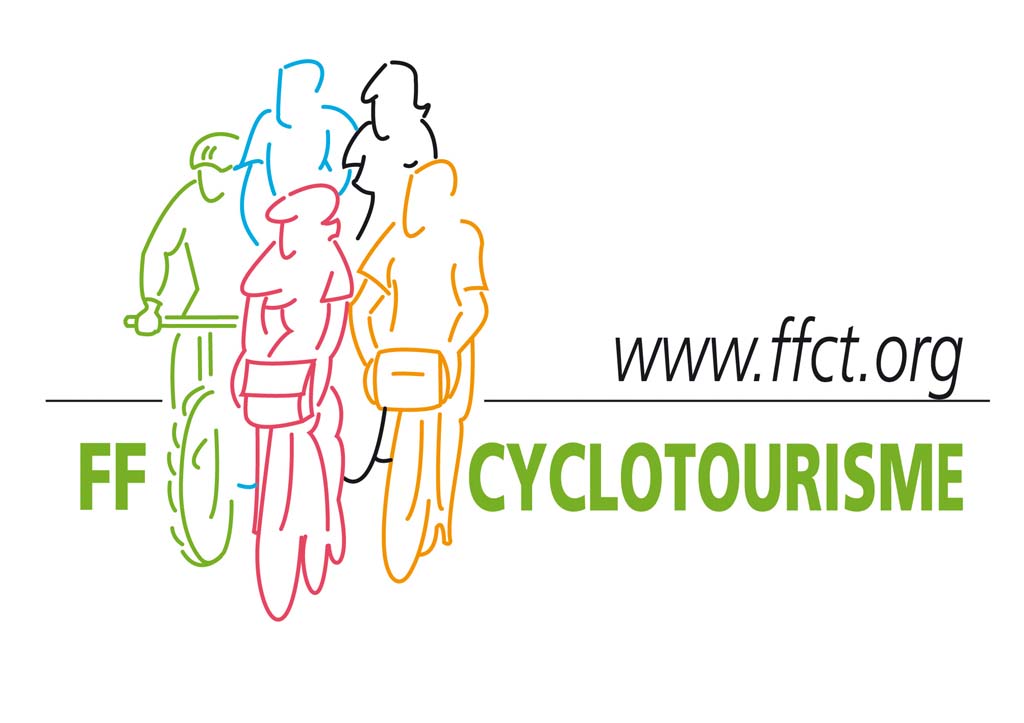 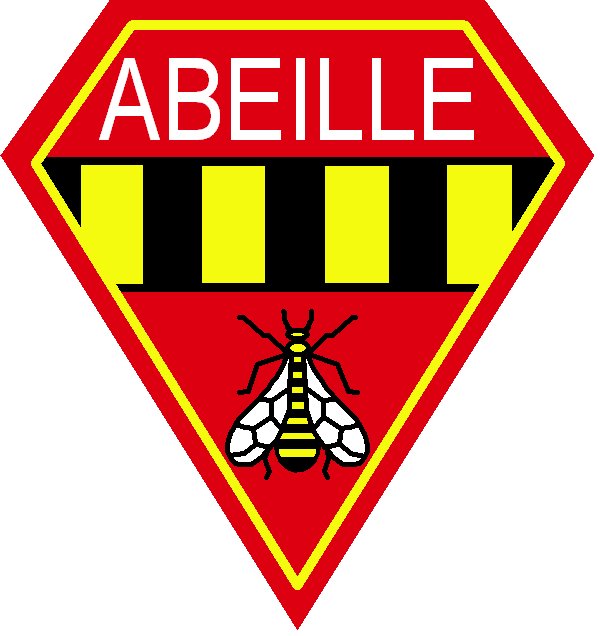 SECTION cyclotourismeRandonnées de la Malmaison - Dimanche 17 juin 2018J'atteste sur l'honneur que je suis en condition physique suffisante pour effectuer le parcours que j'ai choisi et avoir pris connaissance du parcours, du règlement et des consignes de sécurité.Abeille de RUEIL-MALMAISONSECTION cyclotourismeRandonnées de la Malmaison - Dimanche 17 juin 2018J'atteste sur l'honneur que je suis en condition physique suffisante pour effectuer le parcours que j'ai choisi et avoir pris connaissance du parcours, du règlement et des consignes de sécurité.Abeille de RUEIL-MALMAISONSECTION cyclotourismeRandonnées de la Malmaison - Dimanche 17 juin 2018J'atteste sur l'honneur que je suis en condition physique suffisante pour effectuer le parcours que j'ai choisi et avoir pris connaissance du parcours, du règlement et des consignes de sécurité.Abeille de RUEIL-MALMAISONSECTION cyclotourismeRandonnées de la Malmaison - Dimanche 17 juin 2018J'atteste sur l'honneur que je suis en condition physique suffisante pour effectuer le parcours que j'ai choisi et avoir pris connaissance du parcours, du règlement et des consignes de sécurité.Cadre réservé aux AbeillesNomPrénomSexeN° de licenceDate de naissanceClubFédérationN° du clubVille du clubParcours30	53	78	103Cadre réservé aux AbeillesNomPrénomSexeN° de licenceDate de naissanceClubFédérationN° du clubVille du clubParcours30	53	78	103Cadre réservé aux AbeillesNomPrénomSexeN° de licenceDate de naissanceClubFédérationN° du clubVille du clubParcours30	53	78	103Cadre réservé aux AbeillesNomPrénomSexeN° de licenceDate de naissanceClubFédérationN° du clubVille du clubParcours30	53	78	103